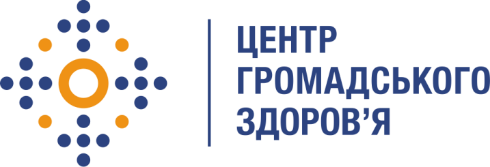 Державна установа «Центр громадського здоров’яМіністерства охорони здоров’я України» оголошує конкурс на відбірконсультант з підготовки лабораторій з діагностики з діагностики туберкульозу на національному та регіональному рівні до акредитації ISO 15189: 2022 в рамках програми Глобального фонду Стійка відповідь на епідемії ВІЛ і ТБ в умовах війни та відновлення України»Назва позиції: Консультант з підготовки лабораторій з діагностики туберкульозу на національному та регіональному рівнях до акредитації ISO 15189: 2022Інформація щодо установи:Державна установа «Центр громадського здоров’я Міністерства охорони здоров’я України» (ЦГЗ) — санітарно-профілактичний заклад охорони здоров’я, головними завданнями якого є діяльність у галузі громадського здоров’я і забезпечення потреб населення шляхом здійснення епідеміологічного нагляду, виконання повноважень щодо захисту населення від інфекційних та неінфекційних захворювань, лабораторної діяльності, біологічної безпеки та біологічного захисту. ЦГЗ виконує функції головної установи Міністерства охорони здоров’я України у галузі громадського здоров’я та протидії небезпечним, особливо небезпечним, інфекційним та неінфекційним захворюванням, біологічного захисту та біологічної безпеки, імунопрофілактики, лабораторної діагностики інфекційних недуг, гігієнічних та мікробіологічних аспектів здоров’я людини, пов’язаних із довкіллям, національного координатора Міжнародних медико-санітарних правил, координації реагування на надзвичайні ситуації у секторі громадського здоров’я.Завдання: Розробка/оновлення технічних керівництв щодо методик виділення та ідентифікації МБТ туберкульозу.Супровід та надання рекомендацій фахівцям мікробіологічні лабораторії з діагностики туберкульозу лабораторії з виконання вимог та підтримки функціонування у закладі стандарту системи якості ДСТУ EN ISO 15189:2022 «Медичні лабораторії. Вимоги до якості та компетентності»Участь в підготовці національного рівнів до акредитації ISO 15189:2022 Медичні лабораторії. Вимоги до якості та компетентності.Співробітництво з національними установами і міжнародними профільними організаціями з метою виконання спільних проектів, програм.Координація робіт щодо підготовки Сектору діагностики ТБ  до акредитації на відповідність ISO 15189:2022 Медичні лабораторії. Вимоги до якості та компетентності.Вимоги до професійної компетентності: Вища медична/біологічна освіта.Досвід роботи у діагностиці бактеріальних інфекцій та визначення чутливості до протимікробних препаратів.Відмінне знання ділової української мови.Високий рівень самоорганізації.Вміння виконувати всі завдання вчасно.Вміння працювати на результат.Резюме мають бути надіслані електронною поштою на електронну адресу: vacancies@phc.org.ua. В темі листа, будь ласка, зазначте: «295-2024 Консультант з підготовки лабораторій з діагностики з діагностики туберкульозу на національному та регіональному рівні до акредитації ISO 15189: 2022».Термін подання документів – до 02 липня 2024 року, реєстрація документів завершується о 18:00. За результатами відбору резюме успішні кандидати будуть запрошені до участі у співбесіді. У зв’язку з великою кількістю заявок, ми будемо контактувати лише з кандидатами, запрошеними на співбесіду. Умови контракту можуть бути докладніше обговорені під час співбесіди.Державна установа «Центр громадського здоров’я Міністерства охорони здоров’я України» залишає за собою право повторно розмістити оголошення про вакансію, скасувати конкурс на заміщення вакансії, запропонувати посаду зі зміненими обов’язками чи з іншою тривалістю контракту.